

Nominierungsblatt 
Gabriele Possanner Würdigungspreis 2023
(bitte bis spätestens 14. Juli 2023 an possanner@bmbwf.gv.at übermitteln)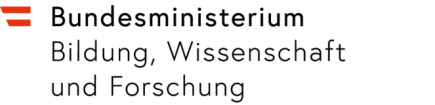 KontaktdatenNominierende Einrichtung:      Name der nominierten Person, Akademische Grade:      Geburtsdatum der Nominierten:      Adresse der nominierten Person:      Telefonnummer der nominierten Person:      E-Mail der nominierten Person:      Institut/Hochschule/Forschungseinrichtung:      Adresse Institut/Hochschule/Forschungseinrichtung:      Begründung NominierungWissenschaftliches Curriculum Vitae der nominierten Person:
     Relevante Werke und Projekte im Sinne der Ausschreibung (Wissenschaftliche Leistungen auf dem Gebiet der Geschlechterforschung in Österreich – max. 10):
     Nachwuchsförderung – Betreuung von Abschlussarbeiten mit Schwerpunkt Geschlechterforschung:
     Lehrtätigkeit im Bereich Geschlechterforschung:
     Erhaltene Preise/Auszeichnungen:
     Begründung für Nominierung:
     Datum:      			Unterschrift der nominierten Person:Datum:      			Unterschrift der einreichenden Person: